SoftwareSKILLSAutoCad 2012Solid edgeMS office FINAL  YEAR PROJECT (B.TECH)Improved Design and Development of Butterfly Valve Body Casting,Autocast Ltd, CherthalaDetails:  Designed and developed agating and risering system for the components of a butterfly valve , studiedand analyzed various steps in casting. PASSPORT DETAILSDATE OF ISSUE             22/08/2012DATE OF EXPIRE          22/08/2022 VISA DETAILSVISIT VISA                    3 MonthsVALID TILL                 16 May 2018EDUCATIONAL QUALIFICATION’S2010-2014   BTECH MECHANICAL ENGINEERING2015-2016   DIPLOMA IN INDUSTRIAL SAFETY2008-2010   HIGHER SECONDARY EDUCATION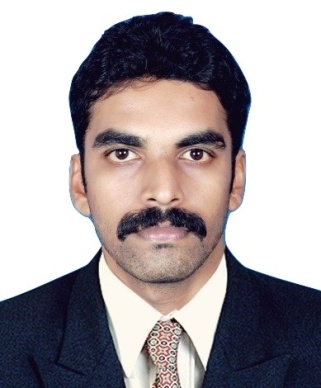 